REIHENFOLGE ÄNDERN 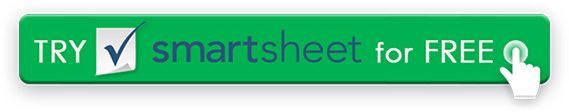 PROJEKTNAMEARBEITSORTVERTRAGS-NR.BESTELL-NR. ÄNDERNERSUCHENDE PARTEIDATUM DER ANFRAGEPROJEKTLEITERUNTERNEHMEREIGENTÜMERINGENIEURÜBERSICHT ÜBER ÄNDERUNGSANFORDERUNGENÜBERSICHT ÜBER ÄNDERUNGSANFORDERUNGENBESCHREIBUNG DER ERFORDERLICHEN ÄNDERUNGENGRUND FÜR DIE ÄNDERUNGUNTERSTÜTZUNGS- UND BEGRÜNDUNGSDOKUMENTEListen Sie alle angehängten Dokumente auf, die die angeforderte Änderung unterstützen und erhöhte Kosten und Zeit rechtfertigen.UNTERSTÜTZUNGS- UND BEGRÜNDUNGSDOKUMENTELEISTUNGSBESCHREIBUNGÄNDERUNG DES VERTRAGSPREISESÄNDERUNG DES VERTRAGSPREISESÄNDERUNG DER VERTRAGSZEITENÄNDERUNG DER VERTRAGSZEITENURSPRÜNGLICHER PREISURSPRÜNGLICHE ZEITENNETTOVERÄNDERUNGEN FRÜHERER ÄNDERUNGSAUFTRÄGENETTOVERÄNDERUNGEN FRÜHERER ÄNDERUNGSAUFTRÄGE IN TAGENNETTOANSTIEG / -ABNAHMENETTOANSTIEG / -ABNAHMEGESAMTVERTRAGSPREIS MIT GENEHMIGTEN ÄNDERUNGENGESAMTVERTRAGSZEIT MIT GENEHMIGTEN ÄNDERUNGENEMPFOHLEN VONINGENIEURVOM EIGENTÜMER GENEHMIGTDATUMDATUMVOM AUFTRAGNEHMER AKZEPTIERTBEWERTET VON FUNDERDATUMDATUMPROJEKTNAMEARBEITSORTVERTRAGS-NR.BESTELL-NR. ÄNDERNAUFSCHLÜSSELUNG DER ARBEITAUFSCHLÜSSELUNG DER ARBEITAUFSCHLÜSSELUNG DER ARBEITAUFSCHLÜSSELUNG DER ARBEITAUFSCHLÜSSELUNG DER ARBEITMATERIALNAMEBESCHREIBUNGQUANTITIYSTÜCKPREISMENGESummeARBEITARBEITNEIN. ANZAHL HRSRATEMENGEREGELMÄßIGE BEZAHLUNGREGELMÄßIGE BEZAHLUNGÜBERSTUNDENVERGÜTUNGÜBERSTUNDENVERGÜTUNGSummeSummeAUSRÜSTUNGAUSRÜSTUNGNEIN. ANZAHL HRSRATEMENGEGEMIETETGEMIETETBESAßBESAßLKWLKWSummeGEMEINKOSTEN (MATERIAL, ARBEIT UND AUSRÜSTUNG INSGESAMT)GEMEINKOSTEN (MATERIAL, ARBEIT UND AUSRÜSTUNG INSGESAMT)x 15%UNTERLIEFERANTENUNTERLIEFERANTENNEIN. ANZAHL HRSRATEMENGESUBUNTERNEHMER 1SUBUNTERNEHMER 1SUBUNTERNEHMER 2SUBUNTERNEHMER 2SUBUNTERNEHMER 3SUBUNTERNEHMER 3SummeGESAMTSUMMEGESAMTSUMMEUNTERSCHRIFT DES AUFTRAGNEHMERSUNTERSCHRIFT DES PROJEKTMANAGERSDATUMDATUMVERZICHTSERKLÄRUNGAlle Artikel, Vorlagen oder Informationen, die von Smartsheet auf der Website bereitgestellt werden, dienen nur als Referenz. Obwohl wir uns bemühen, die Informationen auf dem neuesten Stand und korrekt zu halten, geben wir keine Zusicherungen oder Gewährleistungen jeglicher Art, weder ausdrücklich noch stillschweigend, über die Vollständigkeit, Genauigkeit, Zuverlässigkeit, Eignung oder Verfügbarkeit in Bezug auf die Website oder die auf der Website enthaltenen Informationen, Artikel, Vorlagen oder zugehörigen Grafiken. Jegliches Vertrauen, das Sie auf solche Informationen setzen, erfolgt daher ausschließlich auf Ihr eigenes Risiko.